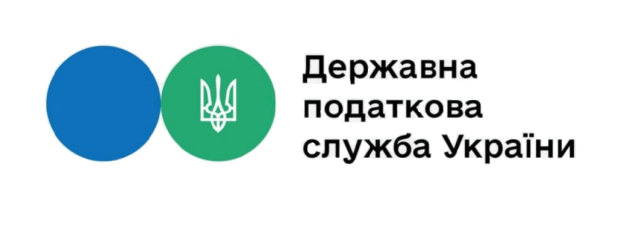 ЗВІТ
 про роботу зі зверненнями громадян, які надійшли до Державної податкової служби України та її територіальних органів станом на 01.01.2022          146 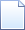 31 014 звернень від 35 026 громадянПоказники розгляду звернень громадян: